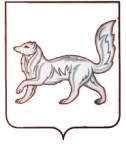 РОССИЙСКАЯ ФЕДЕРАЦИЯТУРУХАНСКИЙ РАЙОННЫЙ СОВЕТ ДЕПУТАТОВКРАСНОЯРСКОГО КРАЯРЕШЕНИЕ18.12.2015		                          с. Туруханск                           		 № 3 - 34Об утверждении Порядка увольнения (освобождения от должности) в связи с утратой доверия лиц, замещающих муниципальные должности на постоянной основеВ соответствии со статьей 13.1 Федерального закона от 25.12.2008 № 273-ФЗ «О противодействии коррупции», Федеральным законом от 06.10.2003 № 131-ФЗ «Об общих принципах организации местного самоуправления в Российской Федерации», Уставом муниципального образования Туруханский район, Туруханский районный Совет депутатов РЕШИЛ:1.	Утвердить Порядок увольнения (освобождения от должности) в связи с утратой доверия лиц, замещающих муниципальные должности на постоянной основе согласно приложению к настоящему решению.2.	Контроль за исполнением настоящего Решения возложить на постоянную комиссию Туруханского районного Совета депутатов по местному самоуправлению, законности и правопорядку.3.	Решение вступает в силу со дня его официального опубликования в общественно-политической газете Туруханского района «Маяк Севера».Приложениек решению Туруханского районного Совета депутатовот 18.12.2015 № 3 - 34ПОРЯДОК УВОЛЬНЕНИЯ (ОСВОБОЖДЕНИЯ ОТ ДОЛЖНОСТИ) В СВЯЗИ С УТРАТОЙ ДОВЕРИЯ ЛИЦ, ЗАМЕЩАЮЩИХ МУНИЦИПАЛЬНЫЕ ДОЛЖНОСТИ НА ПОСТОЯННОЙ ОСНОВЕ1.	Настоящий Порядок увольнения (освобождения от должности) в связи с утратой доверия лиц, замещающих муниципальные должности на постоянной основе (далее также – Порядок) разработан в соответствии с Конституцией Российской Федерации, Федеральным законом от 06.10.2003 № 131-ФЗ «Об общих принципах организации местного самоуправления в Российской Федерации», Федеральным законом от 25.12.2008 № 273-ФЗ «О противодействии коррупции», от 07.05.2013 № 79-ФЗ «О запрете отдельным категориям лиц открывать и иметь счета (вклады), хранить наличные денежные средства и ценности в иностранных банках, расположенных за пределами территории Российской Федерации, владеть и (или) пользоваться иностранными финансовыми инструментами» и устанавливает последовательность действий при увольнении (освобождении от должности) лиц, замещающих муниципальные должности на постоянной основе в муниципальном образовании Туруханский район.2.	Лицами, замещающим муниципальные должности на постоянной основе в муниципальном образовании Туруханский район являются:-	Глава Туруханского района;-	депутат, член выборного органа местного самоуправления, а так же лица, замещающие муниципальные должности на основании решений представительного или иного выборного органа местного самоуправления, избранные в состав указанных органов в результате муниципальных выборов, осуществляющий свои полномочия на постоянной основе;3.	Лицо, замещающее муниципальную должность на постоянной основе, подлежит увольнению (освобождению от должности) в связи с утратой доверия в следующих случаях, предусмотренных статьей 13.1 Федерального закона от 25.12.2008 № 273-ФЗ «О противодействии коррупции»:1)	непринятия лицом мер по предотвращению и (или) урегулированию конфликта интересов, стороной которого оно является;2)	непредставления лицом сведений о своих доходах, об имуществе и обязательствах имущественного характера, а также о доходах, об имуществе и обязательствах имущественного характера своих супруги (супруга) и несовершеннолетних детей либо представления заведомо недостоверных или неполных сведений;3)	участия лица на платной основе в деятельности органа управления коммерческой организации, за исключением случаев, установленных федеральным законом;4)	осуществления лицом предпринимательской деятельности;5)	вхождения лица в состав органов управления, попечительских или наблюдательных советов, иных органов иностранных некоммерческих неправительственных организаций и действующих на территории Российской Федерации их структурных подразделений, если иное не предусмотрено международным договором Российской Федерации или законодательством Российской Федерации.4.	Лицо, замещающее муниципальную должность, которому стало известно о возникновении у подчиненного ему лица личной заинтересованности, которая приводит или может привести к конфликту интересов, подлежит увольнению (освобождению от должности) в связи с утратой доверия также в случае непринятия лицом, замещающим муниципальную должность, мер по предотвращению и (или) урегулированию конфликта интересов, стороной которого является подчиненное ему лицо.5.	Решение об увольнении (освобождении от должности) в связи с утратой доверия принимается по основаниям, предусмотренным пунктами 3, 4 настоящего Порядка. 5.1.	Решение об увольнении (освобождении от должности) в связи с утратой доверия лиц, замещающих муниципальные должности, принимается Туруханским районным Советом депутатов.Решение об увольнении (освобождении от должности) в связи с утратой доверия главы Туруханского района принимается Туруханским районным Советом депутатов. Решение Туруханского районного Совета депутатов считается принятым, если за него проголосовало не менее двух третей от установленной численности депутатов представительного органа муниципального образования.6.	Проверка случаев, предусмотренных пунктами 3, 4 настоящего Порядка проводится соответствующим органом, подразделением либо должностным лицом администрации Туруханского района, уполномоченными в области профилактики коррупционных правонарушениях (далее – уполномоченное лицо (уполномоченный орган)).6.1.	Проверка уполномоченным лицом (уполномоченным органом) проводится:1)	самостоятельно, при этом запрашивается информация от организаций, обладающих сведениями о наличии обстоятельств, предусмотренными пунктами 3, 4 настоящего Порядка;2)	при поступлении информации, содержащей сведений о совершении лицом, замещающим муниципальную должность на постоянной основе, коррупционных правонарушений, указанных в статье 13.1 Федерального закона от 25.12.2008 № 273-ФЗ «О противодействии коррупции», представленная в органы местного самоуправления.6.2. При наличии оснований, предусмотренных пунктом 6.1. настоящего Порядка, соответствующее уполномоченное лицо (уполномоченный орган) принимает решение о проведении проверки сведений и обстоятельств, свидетельствующих о наличии коррупционных правонарушений. Указанное решение оформляется в простой письменной форме и приобщается к материалам проверки.Срок проведения проверки сведений и обстоятельств, свидетельствующих о наличии коррупционных правонарушений, составляет 30 календарных дней с момента оформления соответствующего письменного решения. При этом срок проверки может быть продлен указанным уполномоченным лицом (уполномоченным органом) не более чем на 30 календарных дней при необходимости получения дополнительных сведений, о чем так же составляется письменное решение.По окончании проверки в течение 5 календарных дней уполномоченным лицом (уполномоченным органом) подготавливается акт, в котором указываются  конкретные факты и обстоятельства, установленные при проведении проверки, а так же заключение о наличии либо отсутствии нарушений федерального законодательства о противодействии коррупции в действиях лица, замещающего соответствующую муниципальную должность.Указанный акт в течение 3 рабочих дней направляется в Туруханский районный Совет депутатов для рассмотрения по существу.7.	При рассмотрении и принятии решения об увольнении (освобождении от должности) в связи с утратой доверия:1)	должны быть обеспечены:-	заблаговременное получение лицом, замещающим муниципальную должность, уведомления о дате, времени и месте рассмотрения результатов проверки, указанной в пункте 6 настоящего Порядка;-	представление лицу, замещающему муниципальную должность, возможности дать объяснения по поводу обстоятельств, выдвигаемых в качестве оснований для его увольнения (освобождения от должности) в связи с утратой доверия;2)	должны учитываться:-	характер совершенного лицом, замещающим муниципальную должность на постоянной основе, коррупционного правонарушения, его тяжесть, обстоятельства, при которых оно совершено;-	соблюдение лицом, замещающим муниципальную должность на постоянной основе, других ограничений и запретов, требований о предотвращении или урегулировании конфликта интересов и исполнение им обязанностей, установленных в целях противодействия коррупции;-	предшествующие результаты исполнения лицом, замещающим муниципальную должность на постоянной основе, своих должностных обязанностей.Непредставление лицом, замещающим муниципальную должность, письменного объяснения не исключает возможности принятия решения об освобождении его от должности в связи с утратой доверия.8.	Решение Туруханского районного Совета депутатов  считается принятым, если за него проголосовало не менее двух третей от установленной численности депутатов представительного органа муниципального образования.9.	Решение об увольнении (освобождении от должности) в связи с утратой доверия лиц, замещающих муниципальные должности на постоянной основе принимается не позднее чем через 30 дней со дня появления основания, а если это основание появилось в период между сессиями Туруханского районного Совета депутатов, - не позднее чем через три месяца со дня появления такого основания.10.	В решении об увольнении (освобождении от должности) лица, замещающего муниципальную должность, в связи с утратой доверия в качестве основания указывается соответствующий случай, предусмотренный статьей 13.1 Федерального закона от 25.12.2008 № 273-ФЗ «О противодействии коррупции», описание допущенного коррупционного правонарушения.11.	Копия решения об увольнении в связи с утратой доверия лица, замещающего муниципальную должность, с указанием коррупционного правонарушения и нормативных правовых актов, положения которых им нарушены, вручаются лицу, замещавшему муниципальную должность, под роспись в течение пяти дней со дня вступления в силу соответствующего решения. Если лицо, замещавшее муниципальную должность, отказывается от ознакомления с решением под роспись и получения его копии, то об этом составляется соответствующий акт.12.	В случае если лицо, замещающее муниципальную должность, не согласно с решением об увольнении (освобождении от должности), оно вправе в письменном виде изложить свое обоснованное особое мнение, а также вправе обжаловать данное решение в установленном действующим законодательством Российской Федерации порядке.ПредседательТуруханского районногоСовета депутатовГлаваТуруханского района__________________________________________Ю.М. ТагировО.И. Шереметьев